Pozdravljen, tisti učenci, ki še niste poslali utrjevanja ga čimprej pošljite na naslov: marijaul70@gmail.com.Začenjamo novo poglavje.  V zvezek prepiši vse kar ni pisano z zeleno poševno pisavo.Zapiši naslov poglavja ELEKTRIKAPrvi podnaslov je: ELEKTRIČNI NABOJ IN ELEKTRIČNA SILANaelektritev telesAtom je zgrajen iz jedra, v katerem so pozitivno nabiti protoni in nevtralni nevtroni. Na elektronski ovojnici pa so negativno nabiti elektroni. Naboj protona in elektrona je enako velik, vendar nasproten. Ker je število protonov v jedru atoma enako številu elektronov na elektronski ovojnici, je atom navzven električno nevtralen. Snov je električno nevtralna, če je število nosilcev obeh predznakov naboja enako. Lahko pa je katerih od njih več. Takrat je snov naelektrena.Če je količina pozitivnega naboja večja od količine negativnega naboja je snov naelektrena pozitivno in obratno, če je količina negativnega naboja večja od količine pozitivnega je snov naelektrena negativno (naboj zapisujemo s plusi (+) in  minusi (-).Oglej si animacijo: https://eucbeniki.sio.si/fizika9/189/index.htmlPrimer: Različno naelektrena telesa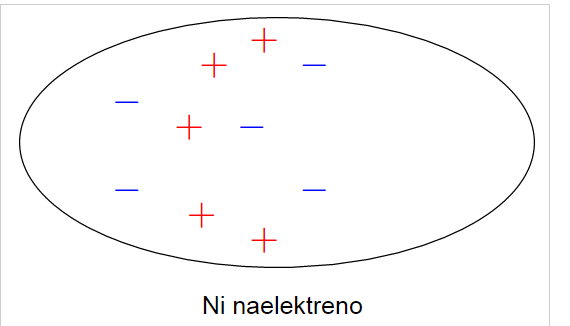 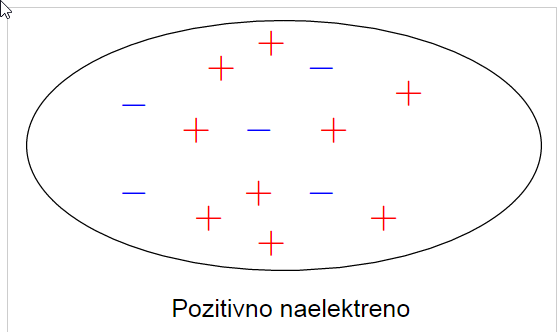 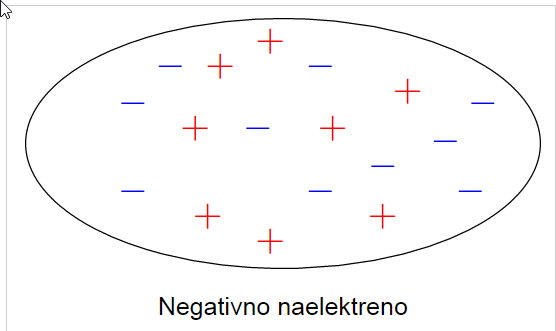 Enota za električni naboj je ampersekunda (As). Velikost naboja enega elektrona ali enega protona imenujemo osnovni naboj in znaša e0=1,602⋅10-19As.Telesi, ki imata enako predznačen naboj, se med seboj odbijata. Telesi z nasprotnim nabojem pa se privlačita.Telesa lahko naelektrimo z drgnjenjem, pri tem se naelektrita obe telesi eno pozitivno in drugo negativno. Pri drgnjenju se prenašajo samo elektroni iz telesa na telo. Telo na katero elektrone prenesemo, naelektrimo negativno. Telo s katerega pa elektrone odnesemo se naelektri pozitivno. Višek pozitivnega in negativnega naboja je na obeh telesih enak.Naredi poskus naelektritev teles: https://eucbeniki.sio.si/fizika9/189/index1.htmlNaprava za merjenje električnega naboja se imenuje elektroskop. 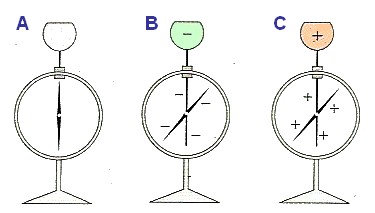 Oglej si poskus z elektroskopom: https://eucbeniki.sio.si/fizika9/189/index4.htmlVpliv enega telesa na drugo telo v fiziki imenujemo sila - v tem primeru električna sila. Med telesi naelektrenimi z istovrstnim nabojem deluje obojna sila, med telesi naelektrenimi z nasprotnim nabojem pa privlačna sila.Oglej si animaciji: https://eucbeniki.sio.si/fizika9/189/index2.html       https://eucbeniki.sio.si/fizika9/189/index1.htmlPrimer: istovrstni naboj				      nasprotni naboj	odbojna sila						privlačna silaElektrična sila je odvisna od:velikosti naboja – telo z večjim nabojem povzroči večjo električno silood razdalje med naelektrenimi telesi – večja razdalja med naelektrenimi telesi pomeni manjšo električno silo.Prostor v katerem deluje električna sila imenujemo električno polje. Jakost električnega polja se z oddaljevanjem od naelektrenega telesa zmanjšuje.Reši naloge v DZ str. 102,103/1, 2, 3Želim ti uspešno delo.